Publicado en Bilbao el 10/07/2020 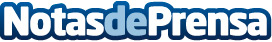 Talio y Open Cloud Factory celebrarán una Mesa Redonda Virtual sobre ciberseguridad en la industria vascaLa Mesa redonda organizada por talio y Open Cloud Factory  estará orientada a los retos que la industria debe abordar, especialmente en un contexto pre y post COVID-19Datos de contacto:Eva Garcia94 651 99 90Nota de prensa publicada en: https://www.notasdeprensa.es/talio-y-open-cloud-factory-celebraran-una-mesa Categorias: Programación Hardware País Vasco Software Ciberseguridad Otras Industrias Actualidad Empresarial http://www.notasdeprensa.es